Grace Lutheran Church493 Forest Avenue, Glen Ellyn IL       630.469.1555 www.graceglenellyn.org      2nd Sunday after Pentecost	June 14, 2020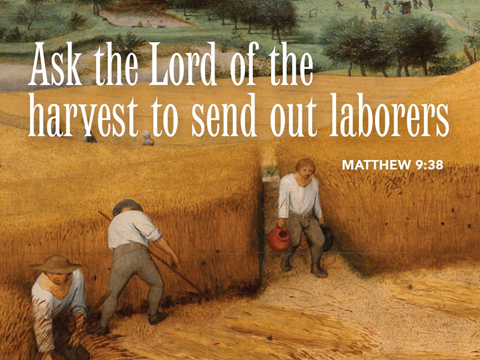 + Proclaim Christ   +   Build Community   +   + Serve Our Neighbors +IntroductionMoses tells the Israelites that they are called to be a priestly kingdom and a holy people. Jesus sends out the disciples as laborers into the harvest. In baptism we too are anointed for ministry, sharing God’s compassion with our needy world. From the Lord’s table we go forth to proclaim the good news, to heal the sick, and to share our bread with the hungry.GatheringEven when we are apart, the Holy Spirit binds us together as the people of God.Opening Hymn 	ELW #588	There’s a Wideness in God’s Mercy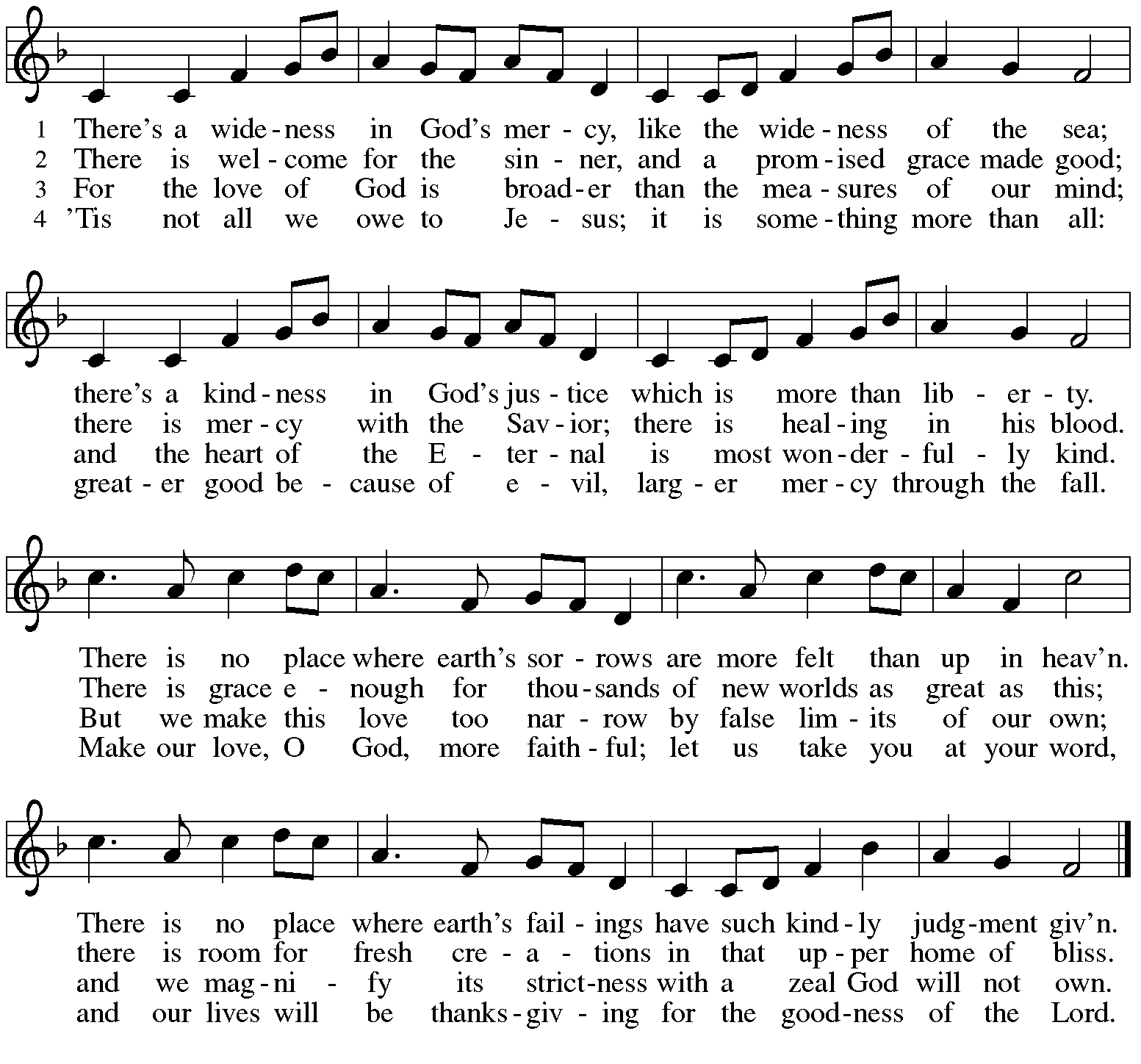 Greeting The grace of our Lord Jesus Christ, the love of God, and the communion of the Holy Spirit be with you all.  And also with you.Prayer of the DayGod of compassion, you have opened the way for us and brought us to yourself. Pour your love into our hearts, that, overflowing with joy, we may freely share the blessings of your realm and faithfully proclaim the good news of your Son, Jesus Christ, our Savior and Lord.Amen.WordGod speaks to us in scripture reading, preaching, and song.First Lesson		Exodus 19:2-8aAt Sinai God assured Israel, “You shall be my treasured possession,” and commissioned them to serve as mediating priests for the nations. The people commit themselves completely to God’s will.2[The Israelites] had journeyed from Rephidim, entered the wilderness of Sinai, and camped in the wilderness; Israel camped there in front of the mountain.3Then Moses went up to God; the Lord called to him from the mountain, saying, “Thus you shall say to the house of Jacob, and tell the Israelites: 4You have seen what I did to the Egyptians, and how I bore you on eagles’ wings and brought you to myself. 5Now therefore, if you obey my voice and keep my covenant, you shall be my treasured possession out of all the peoples. Indeed, the whole earth is mine, 6but you shall be for me a priestly kingdom and a holy nation. These are the words that you shall speak to the Israelites.”
  7So Moses came, summoned the elders of the people, and set before them all these words that the Lord had commanded him. 8aThe people all answered as one: “Everything that the Lord has spoken we will do.”Word of God, Word of Life.   Thanks be to God.Second Lesson		Romans 5:1-8We are no longer God’s enemies but have peace with God because we were brought into a right relationship with God through Christ’s death.1Since we are justified by faith, we have peace with God through our Lord Jesus Christ, 2through whom we have obtained access to this grace in which we stand; and we boast in our hope of sharing the glory of God. 3And not only that, but we also boast in our sufferings, knowing that suffering produces endurance, 4and endurance produces character, and character produces hope, 5and hope does not disappoint us, because God’s love has been poured into our hearts through the Holy Spirit that has been given to us.
  6For while we were still weak, at the right time Christ died for the ungodly. 7Indeed, rarely will anyone die for a righteous person—though perhaps for a good person someone might actually dare to die. 8But God proves his love for us in that while we still were sinners Christ died for us.Word of God, Word of Life.   Thanks be to God.Gospel Acclamation 	Alleluia. Lord, To whom shall we go? You have the words of eternal life. Alleluia.The holy Gospel according to Matthew.   Glory to you, O Lord.Gospel		Matthew 9:35--10:8-23The mission of Jesus’ followers is to continue the mission of Jesus himself. Here, he instructs his first disciples as to how they might proclaim the gospel through their words and deeds.35Jesus went about all the cities and villages, teaching in their synagogues, and proclaiming the good news of the kingdom, and curing every disease and every sickness. 36When he saw the crowds, he had compassion for them, because they were harassed and helpless, like sheep without a shepherd. 37Then he said to his disciples, “The harvest is plentiful, but the laborers are few; 38therefore ask the Lord of the harvest to send out laborers into his harvest.”
 10:1Then Jesus summoned his twelve disciples and gave them authority over unclean spirits, to cast them out, and to cure every disease and every sickness. 2These are the names of the twelve apostles: first, Simon, also known as Peter, and his brother Andrew; James son of Zebedee, and his brother John; 3Philip and Bartholomew; Thomas and Matthew the tax collector; James son of Alphaeus, and Thaddaeus; 4Simon the Cananaean, and Judas Iscariot, the one who betrayed him.
  5These twelve Jesus sent out with the following instructions: “Go nowhere among the Gentiles, and enter no town of the Samaritans, 6but go rather to the lost sheep of the house of Israel. 7As you go, proclaim the good news, ‘The kingdom of heaven has come near.’ 8Cure the sick, raise the dead, cleanse the lepers, cast out demons. You received without payment; give without payment. 9Take no gold, or silver, or copper in your belts, 10no bag for your journey, or two tunics, or sandals, or a staff; for laborers deserve their food. 11Whatever town or village you enter, find out who in it is worthy, and stay there until you leave. 12As you enter the house, greet it. 13If the house is worthy, let your peace come upon it; but if it is not worthy, let your peace return to you. 14If anyone will not welcome you or listen to your words, shake off the dust from your feet as you leave that house or town. 15Truly I tell you, it will be more tolerable for the land of Sodom and Gomorrah on the day of judgment than for that town.
  16“See, I am sending you out like sheep into the midst of wolves; so be wise as serpents and innocent as doves. 17Beware of them, for they will hand you over to councils and flog you in their synagogues; 18and you will be dragged before governors and kings because of me, as a testimony to them and the Gentiles. 19When they hand you over, do not worry about how you are to speak or what you are to say; for what you are to say will be given to you at that time; 20for it is not you who speak, but the Spirit of your Father speaking through you. 21Brother will betray brother to death, and a father his child, and children will rise against parents and have them put to death; 22and you will be hated by all because of my name. But the one who endures to the end will be saved. 23When they persecute you in one town, flee to the next; for truly I tell you, you will not have gone through all the towns of Israel before the Son of Man comes.”
The Gospel of the Lord.   Praise to you, O Christ.Sermon (Available at www.GraceGlenEllyn.org)		Pastor Melody Eastman Apostles’ CreedWith the whole church, let us confess our faith.I believe in God, the Father almighty, creator of heaven and earth. I believe in Jesus Christ, God's only Son, our Lord, who was conceived by the Holy Spirit, born of the virgin Mary, suffered under Pontius Pilate, was crucified, died, and was buried; he descended to the dead. On the third day he rose again; he ascended into heaven, he is seated at the right hand of the Father, and he will come to judge the living and the dead. I believe in the Holy Spirit, the holy catholic church, the communion of saints, the forgiveness of sins, the resurrection of the body, and the life everlasting. Amen.Prayers of IntercessionCalled into unity with one another and the whole creation, let us pray for our shared world.A brief silence.Holy One, you bring us together and call us your own. Bless theologians, teachers, and preachers who help us grow in faith.  Guide your church, that we might be a holy people. Hear us, O God. Your mercy is great.Holy One, the whole earth is yours. Where there is fire, bring cool air and new growth. Where there is flooding, bring abatement. Where there is drought, bring rain. Inspire us to care for what you have provided. Hear us, O God. Your mercy is great.Holy One, we have created divisions you will not own. In places of conflict, raise up leaders who work to develop lasting peace and reconciliation. Encourage organizations and individuals who care for all forced to leave their homes. Help us as a nation do the hard work that will heal us from the sin of racism. Hear us, O God. Your mercy is great.Holy One, you care for those who are harassed and helpless. Protect and defend those who are abused. Heal those who are sick. Feed all who hunger. Empower all whose voices go unheard, and help us respond to the pressing needs of our neighbors. Hear us, O God. Your mercy is great.Holy One, you provide a plentiful harvest of gifts and resources. Prepare us to labor and gather the fruits of this congregation, that we might discover new ways of living. Minister to us in our work, that we do not lose heart. Hear us, O God. Your mercy is great.Here other intercessions may be offered.Holy One, you created us in your image. Console, heal, and nourish all in need, especially Chris, Sigrid, David, Dorothy, Bob, Evelyn, Carol, Norma, Dorothy, and those we name before you now. . . Hear us, O God. Your mercy is great.Holy One, be with all who celebrate and increase their joy, especially Chuck and Jan Miller as they celebrate their 58th wedding anniversary this week. Hear us, O God. Your mercy is great.Holy One, you bring all people to yourself. We give thanks for the holy people who have gone before us. Sustain us in your mission until the day you bear us up to join the saints in light. Hear us, O God. Your mercy is great.Receive these prayers, O God, and those too deep for words; through Jesus Christ our Lord.Amen.The Lord’s PrayerGathered into one by the Holy Spirit, let us pray as Jesus taught us.Our Father, who art in heaven, hallowed be thy name, thy kingdom come, thy will be done on earth as it is in heaven. Give us this day our daily bread; and forgive us our trespasses, as we forgive those who trespass against us; and lead us not into temptation, but deliver us from evil. For thine is the kingdom, and the power, and the glory, forever and ever.  Amen.BlessingNeither death, nor life, nor angels, nor rulers, nor things present, nor things to come, nor powers, nor height, nor depth, nor anything else in all creation, will be able to separate us from the love of God in Christ Jesus. God, the creator, ☩ Jesus, the Christ, and the Holy Spirit, the comforter, bless you and keep you in eternal love. Amen.Hymn		ELW #669	Rise Up, O Saints of God!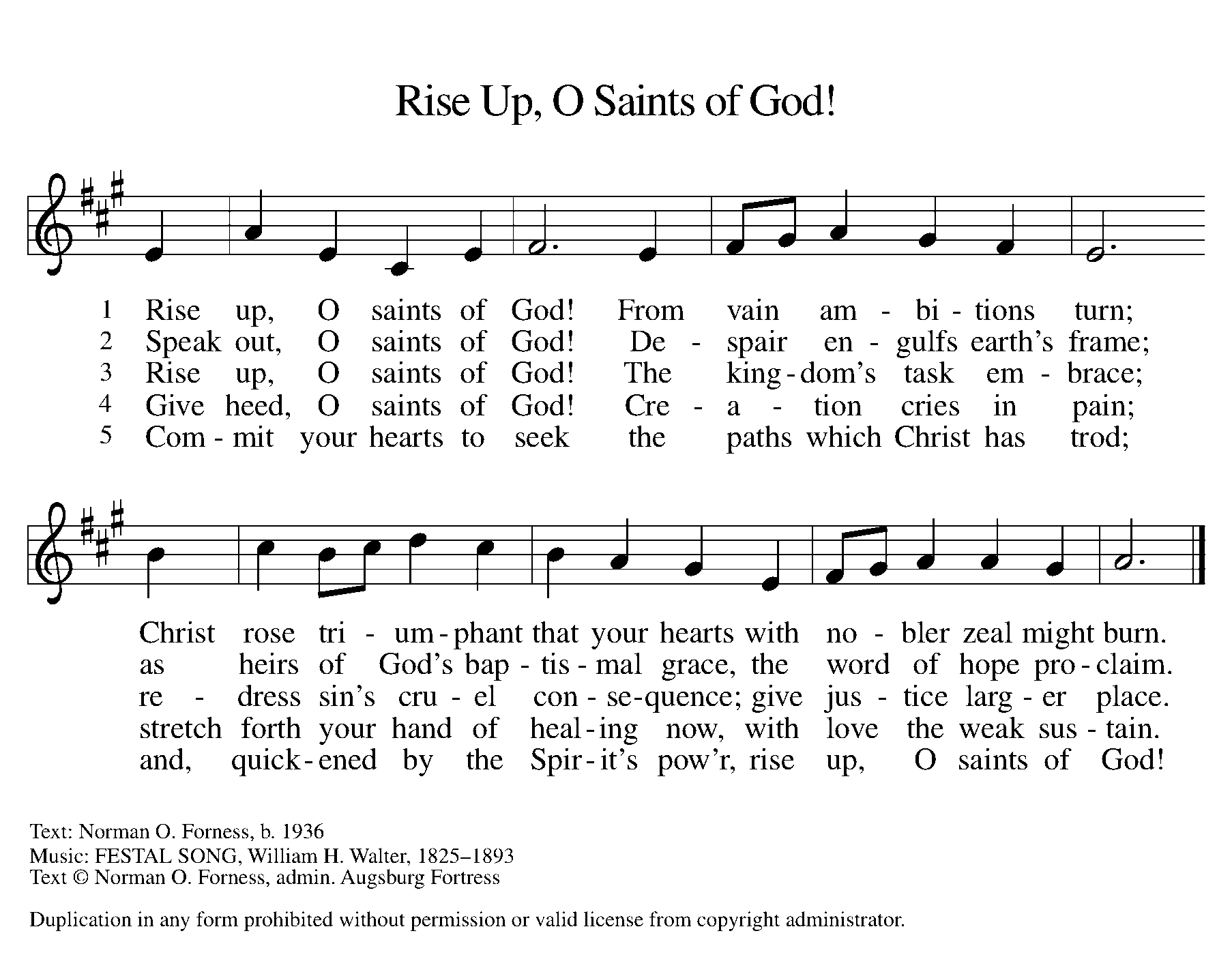 DismissalGo in peace. Christ is with you. Thanks be to God.From Sundays and Seasons v.20190109.1233 Copyright © 2020 Augsburg Fortress. All rights reserved.Reprinted by permission under Augsburg Fortress Liturgies Annual License #30867.Reprinted under OneLicense.net #A-718333.Current Prayer RequestsName	Relation to Grace	Prayers ForChuck & Jan Miller	Members	58th Anniversary (6/16)Tom & Elain Roete	Members	52nd Anniversary (6/22)Chris Danly	Son of Mark & Pat Danly	Healing & StrengthSigrid Elliott	Friend of Grace	Healing & StrengthDavid Dean	Son of Lenore Dean	Healing & StrengthDorothy Tracy	Member	Healing & StrengthGary & Lisa Miller	Members at St. Luke	Healing & StrengthPrayers for our homebound Members		Bob Clauss, Evelyn Elson, Carol Petersen, Norma Petersen, Dorothy Stein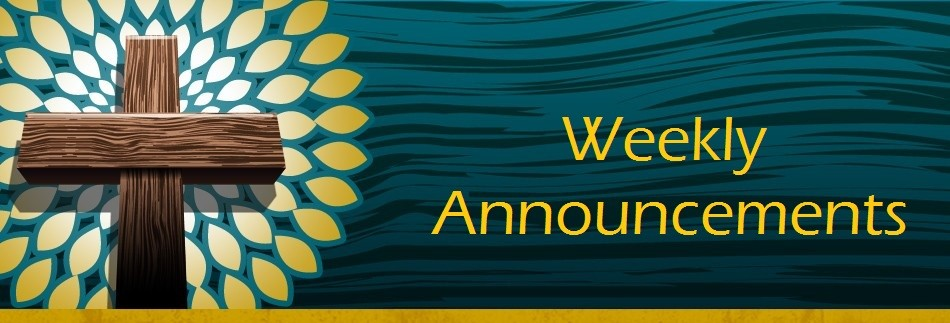 The new season of Queer Eye becomes available on Netflix. If you haven’t seen this reboot of the original series, Queer Eye for the Straight Guy, it’s a different program from the original, with profound messages of self-acceptance and facing the challenges that hold us back. Very much worth a watch, especially since several episodes deal with people’s experience of deep faith along with faith-related trauma. The first episode of this season features not only an ELCA pastor who has come out as gay, but also the ELCA’s first transgender pastor and first Native American and openly gay bishop. Available on Netflix Friday, June 5.Grace’s website is being updated almost daily with new resources, including instrumental and sing-along music from Bradford; coloring pages for relaxing, meditation and prayer; coloring pages for little ones; links to videos and articles to help you manage stress and anxiety; and, of course, Sunday sermons from Pastor Melody.  And more resources are in the planning, so check back often!  Resources are available online at www.GraceGlenEllyn.org. and https://www.youtube.com/results?search_query=Grace+Glen+EllynNew from the Glen Ellyn Food Pantry:  Our Need for Food has Never Been Greater
Despite all of the generous donations from the community, the Pantry still needs more support in order to keep up with the demand from so many new clients. Our number of new households has more than doubled in the past month and weekly food bags distributed to families of school-aged children has increased by 75%.
We hope you can help those in our communities struggling to make ends meet by donating food at one of the upcoming food drives. Thank you for your support at this unprecedented time. Please help us spread the word.  The Glen Ellyn Food Pantry Board of DirectorsOngoing Contact-less Drop-off Hours at the Pantry
We invite you to drop off donations just inside the door of the Pantry Monday-Friday 9am-1pm.  Call the Pantry at 630.469.6988 if you need to arrange another drop off time.
Please remember that any non-perishable items must be delivered during one of these drives or during our normal operating hours.
 Top Needs List
Below is a specific list of items that are in the highest demand. You'll notice non-shelf stable items on this list. Due to COVID-19, we've had to suspend grocery recovery from local stores so we haven't been able to get our regular meat, produce, and frozen items. We're hoping you can help.Frozen/Refrigerated: ground beef, chicken, pizza, frozen veggies Produce: potatoes, onions, apples, orangesStaples: flour, sugar, pancake mix/syrup, dried/canned beans (pinto, kidney, white), canned peas/mixed veggies, peanut butter/jelly, white/brown/flavored rice, hamburger helper, canned chili, canned pasta ravioli, mac&cheese, crackers, soups, canned fruit and cooking oilPersonal Care: laundry detergent, shampooWe Appreciate Your Monetary Donations
If you are unable to drop off food, but would still like to support the Pantry, we are seeking monetary donations in order to secure the food needed for our neighbors who are struggling to make ends meet during this unprecedented time.
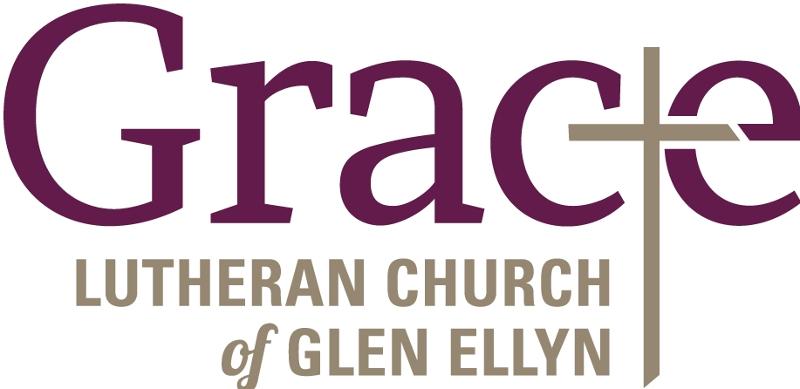 Every Member a Minister and Missionary!Phone:  630-469-1555	Emergency Pastoral Contact:  630-674-2887 info@graceglenellyn.org	www.graceglenellyn.orgPastorRev. Melody Eastman  	office ext. 14meastman@graceglenellyn.org